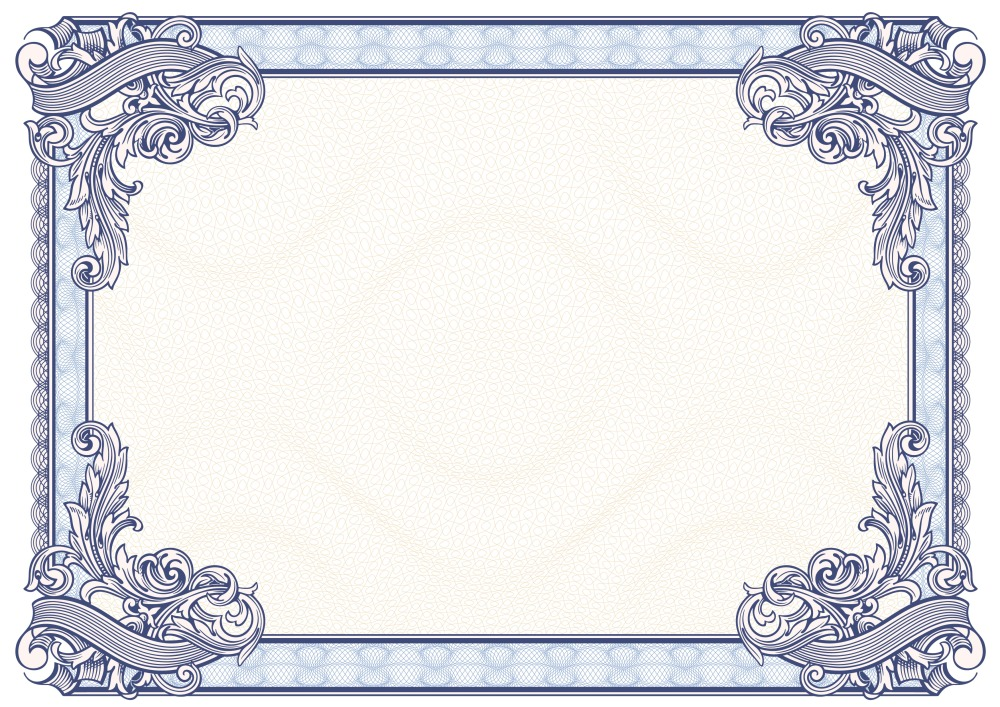 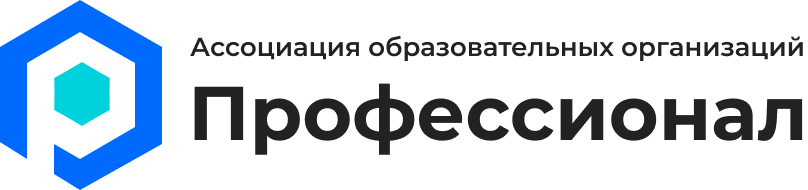 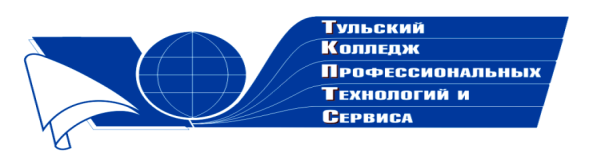 Государственное профессиональноеобразовательное учреждение  Тульской области «Тульский колледж профессиональных технологий и сервиса»ДипломНаграждаютсяВолобуева Татьяна Афанасьевна, Концедайлова Наталия Александровна,Жданова Светлана Леонидовназанявшие 2 место  в общероссийском заочном конкурсе «Коллекция педагогического мастерства и творчества»  с методической разработкой по английскому языку « THE BEAUTY OF POETRY» в номинации «Внеклассное мероприятие»     Директор ГПОУ ТО       «ТКПТС»                                     С.С. Курдюмов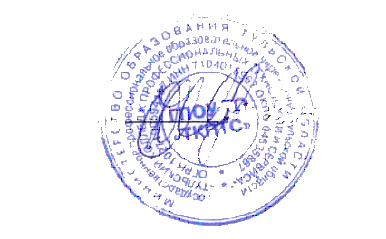 2019 год